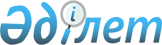 "Қазақстан Республикасының Ұлттық қорынан 2022 – 2024 жылдарға арналған кепілдендірілген трансферт туралы" Қазақстан Республикасының Заңына өзгеріс енгізу туралыҚазақстан Республикасының Заңы 2022 жылғы 12 мамырдағы № 120-VII ҚРЗ.
      ЗҚАИ-ның ескертпесі!
      Осы заңның қолданысқа енгізілу тәртібін 2-б. қараңыз.
      Баспасөз релизі
      1-бап. "Қазақстан Республикасының Ұлттық қорынан 2022 – 2024 жылдарға арналған кепілдендірілген трансферт туралы" 2021 жылғы 30 қарашадағы Қазақстан Республикасының Заңына мынадай өзгеріс енгізілсін:
      1-баптың екінші абзацы мынадай редакцияда жазылсын:
      "2022 жыл – 4 030 000 000 мың теңге;".
      2-бап. Осы Заң 2022 жылғы 1 қаңтардан бастап қолданысқа енгізіледі.
					© 2012. Қазақстан Республикасы Әділет министрлігінің «Қазақстан Республикасының Заңнама және құқықтық ақпарат институты» ШЖҚ РМК
				
      Қазақстан РеспубликасыныңПрезиденті 

Қ. ТОҚАЕВ
